Dear Parent/Carer,MakeLunch: Stratford-upon-Avon is a free holiday scheme for eligible families during school holidays. The sessions include lots of fun activities and a hot meal. 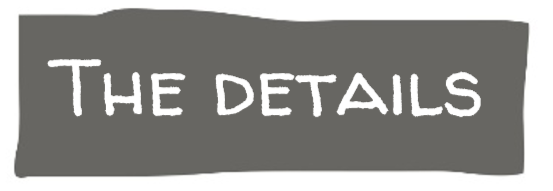 Dates:   Monday 29th July 2019, Thursday 1st August 2019, and every Monday and Thursday until the end of the School Holidays				Times:   11:30am until 1:15pm each dayVenue:   Stratford upon Avon United Reformed Church, Rother Street. (next to the car park)The club is aimed at primary school children: parents and siblings are more than welcome to join us too. Please note that all children will need to be registered, and all pre-school aged siblings who attend must be accompanied by their parent/carer.We would love to accommodate all who attend, so please book to help us know how much food to get! Children will be given priority over adults. However, if there is enough food left adults will also be served.We look forward to seeing you soon! Yours faithfully, Linda HorrocksMakeLunch Project Leader 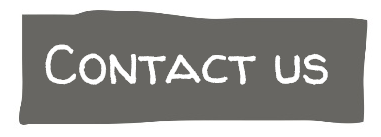 Ann Jones anncherryjones@yahoo.co.uk 01789 266177Linda Horrocks peterhorrocks@doctors.net.uk 01789 75097